РОССИЙСКАЯ ФЕДЕРАЦИЯИРКУТСКАЯ ОБЛАСТЬАЛЗАМАЙСКОЕ МУНИЦИПАЛЬНОЕ ОБРАЗОВАНИЕАДМИНИСТРАЦИЯ  ПОСТАНОВЛЕНИЕ  № 77г. Алзамайот 7 июля 2020 г.О выдаче разрешения на использование земель без предоставления земельного участка и установления сервитута Руководствуясь статьями 39.33, 39.35, 39.36 Земельного кодекса Российской Федерации, постановлением Правительства Российской Федерации от 03.12.2014 г. № 1300 «Об утверждении перечня видов объектов, размещение которых может осуществляться на землях или земельных участках, находящихся в государственной или муниципальной собственности, без предоставления земельных участков и установления сервитутов», Положением о порядке и условиях размещения объектов, виды которых установлены Правительством Российской Федерации, на землях или земельных участках, находящихся в государственной или муниципальной собственности, без предоставления таких земельных участков и установления сервитутов на территории Иркутской области, утвержденным постановлением Правительства Иркутской области от 04.06.2015 г. № 271-пп, Правилами благоустройства территории Алзамайского муниципального образования, утвержденными решением Думы Алзамайского муниципального образования от 19.02.2020 г. № 150, статьями 6, 47 Устава Алзамайского муниципального образования, администрация Алзамайского муниципального образованияПОСТАНОВЛЯЕТ:1. Разрешить администрации Алзамайского муниципального образования использовать земли без предоставления земельного участка и установления сервитута, категории земель населенных пунктов в целях размещения контейнерных площадок, в соответствии с координатами характерных точек границ:2. Установить срок использования земель 3 (три) года.3. Использование земель осуществляется бесплатно.4. Настоящее разрешение не дает право на строительство или реконструкцию объектов капитального строительства.5. Действие настоящего разрешения прекращается досрочно:1) со дня предоставления земельного участка в установленном порядке гражданину или юридическому лицу;2) со дня принятия решения уполномоченного органа о прекращении действия разрешения на использование земель или земельного участка для размещения объекта по письменному заявлению лица, которому выдано такое разрешение;3) со дня принятия решения уполномоченного органа о прекращении действия разрешения на использование земель или земельного участка для размещения объектов в случае использования земель или земельного участка, в отношении которых выдано такое разрешение, не в соответствии с целями, указанными в разрешении;6. Лицо, указанное в пункте 1 настоящего постановления:1) в случае если использование земель привело к порче либо уничтожению плодородного слоя почвы в границах земель, обязано:а) привести используемые земли в состояние, пригодное для их использования, в соответствии с разрешенным использованием;б) выполнить необходимые работы по рекультивации земель.2) должно обеспечить соблюдение санитарных норм и правил, уборку территории, вывоз мусора и иных отходов с учетом требований, установленных Правилами благоустройства территории Алзамайского муниципального образования;3) должно соблюдать при размещении объекта требования экологических, противопожарных и иных правил и нормативов;4) не должно допускать повреждения сетей инженерно-технического обеспечения, иных подземных линейных объектов, находящихся в границах используемых земель.5) в случае нахождения на землях подземных, наземных коммуникаций обязано обеспечить свободный доступ собственников либо организаций, эксплуатирующих указанный объект;7. Администрация Алзамайского муниципального образования вправе проводить осмотры используемых земель.8. Консультанту по земельно-имущественным отношениям администрации Алзамайского муниципального образования в течение 10 (десяти) рабочих дней со дня выдачи настоящего постановления направить его копию в Управление Федеральной службы государственной регистрации, кадастра и картографии по Иркутской области.9. Считать утратившим силу постановление администрации Алзамайского муниципального образования от 22 мая 2019 г № 71 «О выдаче разрешения на использование земель без предоставления земельного участка и установления сервитута».10. Настоящее постановление подлежит опубликованию в газете «Вестник Алзамайского муниципального образования» и размещению на официальном сайте www.alzamai.ru.11. Настоящее постановление вступает в силу со дня его подписания.Глава Алзамайского муниципального образования                                                                                А.В. Лебедев№Кадастровый кварталПлощадьКоординатыКоординатыХY138:37:01011512 кв.м.55.55373198.667620238:37:01010812 кв.м.55.55687498.666700338:37:01010812 кв.м.55.55760598.665461438:37:01010812 кв.м.55.55619498.664871538:37:01011012 кв.м.55.56881698.683610638:37:01011112 кв.м.55.55938898.649659738:37:01010712 кв.м.55.56337998.656989838:37:01011712 кв.м.55.53846298.651733938:37:01011712 кв.м.55.53573698.6519911038:37:01011712 кв.м.55.53279198.6510901137:37:0101144 кв.м.55.55317998.6648021238:37:01011510,6 кв.м.55.55164298.666290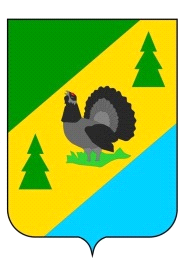 